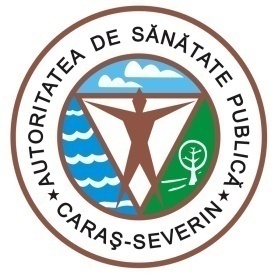 MINISTERUL  SĂNĂTĂȚIIDIRECȚIA DE SĂNĂTATE PUBLICĂ CARAȘ-SEVERIN1700 Reşiţa, Str.Spitalului, Nr.36Tel. 0255/214091;  fax 0255/224691E-mail dspcs@asp-caras.roCod fiscal  : 3228152Cod poştal :  320076                                                                                      CĂTRE,                            INSTITUȚIA PREFECTULUI – JUDEȚUL CARAȘ-SEVERIN30 martie 2021 În ultimele 24 de ore, la nivelul județului Caraș- Severin, in cadrul etapei a III-a de vaccinare împotriva COVID-19 s-a administrat un număr total de 964  vaccinuri, astfel: SPITALUL JUDEȚEAN  DE URGENȚĂ REȘIȚA: 218SPITALUL MUNICIPAL DE URGENȚĂ CARANSEBEȘ: 120SPITALUL ORĂȘENESC  ORAVIȚA:108SPITALUL ORĂȘENESC OȚELU ROȘU:SPITALUL ORĂȘENESC MOLDOVA NOUĂ : 114SALA DE SPORT -LICEUL DE ARTE 'SABIN PAUTA' RESITA: 90SALA DE SPORT-COLEGIUL ECONOMIC Banatul Montan: 36SALA DE SPORT -SC. GIMNAZIALA MIHAI PEIA Resita: 32CMJ Caras Severin Resita:Centrul Multifunctional Bozovici: 60Cladire Administrativa Bocsa: 66Centru de permanenta Slatina Timis:60Centru de permanenta Soceni(Ezeris):60Nu au fost reacții adverse severe.Menționăm faptul că, de la debutul campaniei de vaccinare și până în prezent, s-au primit in total 42588 doze vaccin Covid-19 astfel :			36298 doze de Vaccin Covid-19 de la PFIZER                                                                                                                                              ,                                       3600  doze de Vaccin Covid-19 de la MODERNA                                         2690 doze de Vaccin Covid-19 de la AstraZeneca din  care  s-au administrat 39997 doze vaccin împotriva virusului SARS-CoV-2,din care 12812 rapel-uri, după cum urmează:SPITALUL JUDEȚEAN  DE URGENȚĂ REȘIȚA:3565SPITALUL MUNICIPAL DE URGENȚĂ CARANSEBEȘ: 10246SPITALUL ORĂȘENESC  ORAVIȚA: 9137SPITALUL ORĂȘENESC OȚELU ROȘU: 238SPITALUL ORĂȘENESC MOLDOVA NOUĂ : 5500Sala de Sport-Liceul de Arte „Sabin Pauta” RESITA: 3077Sala de Sport-Colegiul Economic Banatul Montan RESITA: 1551Sala de Sport-Sc.Gimnaziala Mihai Peia RESITA: 1349CMJ Caras Severin RESITA:78Centrul Multifunctional Bozovici:1740Cladire Administrativa Bocsa: 1746Centru de permanenta Slatina Timis:870Centru de permanenta Soceni:900Vaccinarea este o măsură complexă de prevenție în pandemia de coronavirus, alături de celelalte obligații ce ne revin:● respectarea regulilor şi a măsurilor igienico-sanitare (purtarea măştii, spălatul pe mâini şi distanţarea fizică).					ȘEF DEPARTAMENTSUPRAVEGHERE ÎN SĂNĂTATE PUBLICĂMEDIC PRIMAR  EPIDEMIOLOGDr. BORCĂU MIRCEA